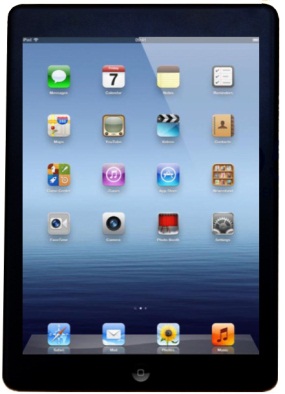 iPadsiPadsiPadsiPadsiPadsWoche             Woche             Woche             Woche             Woche             Woche             MontagMontagDienstagDienstagMittwochMittwochDonnerstagDonnerstagFreitagFreitagBitte ganzer NameKLASSENAMEKLASSENAMEKLASSENAMEKLASSENAMEKLASSENAME1.Stunde2.Stunde3.Stunde4.Stunde5.Stunde6.Stunde7.Stunde8.Stunde9.Stunde